Муниципальное дошкольное образовательное учреждение «Детский сад №61»Музыкально – образовательный проект« Сказка в музыке»По балету « Щелкунчик» П.И.Чайковского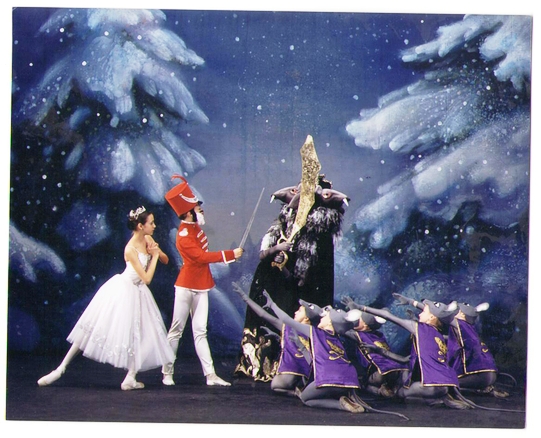 Музыкальный руководитель:Скворцова И.В.г. ЯрославльУчастники проекта: дети подготовительной группы, семьи воспитанников, педагоги детского сада.Цель данного проекта: развитие свободной  творческой личности ребёнка, закрепление и систематизация знаний музыкальных произведений, в основе которых лежат сказки. Знакомство детей с жизнью и творчеством композитора.     Исходя из поставленной цели, сформулированы следующие задачи.Задачи:1. Познакомить детей с жизнью и творчеством композитора Петра Ильича Чайковского.2. Прививать любовь к его творчеству.3. Воспитывать у детей чувство сострадания к слабым и беззащитным.4. На сюжетных музыкальных произведениях показать, что добро побеждает зло.5. Учить понимать художественную выразительность музыки, особенности её языка.6. Формировать у детей устойчивый интерес к слушанию музыки, вырабатывать навыки                  грамотного, вдумчивого прослушивания музыкального произведения.7. Пробуждать у детей желание самостоятельно прослушивания музыки.8. Развивать творческие способности дошкольника.9.  Воспитывать патриотические чувства, гордость за великую державу – Россию, в которой мы живём.Продукт детской деятельности:1. Создание альбомов детских работ.2. Дидактические игры, созданные по сказке « Щелкунчик».3. Практическая мастерская ( изготовление афиш и приглашений).4. Выставка детских рисунков.5. Музыкально-театрализованное представление  по сказке « Щелкунчик».6. Макет, групповая работа по балету « Щелкунчик»Перспективное планирование по художественно-эстетическому воспитанию.1 неделя:1. Знакомство детей с биографией П.И.Чайковского.2. Углубление и расширение знаний дошкольников о творчестве П.И.Чайковского.     Знакомство с музыкальным наследием великого русского композитора.2 неделя:1. Учить  детей эмоционально воспринимать музыкальные произведения, осознавать тему и содержание.2. Учить детей чувствовать изобразительность музыки, передавать своё отношение к содержанию музыкального произведения, формировать навыки выразительного исполнения танцевальных импровизаций , согласно сюжету музыкального произведения.3 неделя:1. Продолжение работы по развитию музыкального слуха детей: умение чувствовать, понимать и воспроизводить образный язык музыки.2. Анализ содержания сказки с помощью вопросов педагога.     Развитие воображения и умения участвовать в игре – драматизации.4 неделя:1. Учить детей эмоционально воспринимать содержание произведений П.И.Чайковского, понимать их нравственный смысл.2. Развитие умения выполнять принятую роль.5 неделя:1. Подведение детей к мотивированной оценке поступков и характеров главных героев музыкальных произведений.2. Воспитывать у детей чувство сострадания к слабым и беззащитным.6 неделя:1. Закрепление и систематизация знаний детей.Перспективное планирование по изобразительной деятельности1 неделя: Раскрывать детям взаимосвязь между различными видами искусств: музыкальным, танцевальным, художественным.2 неделя: Учить детей передавать  на листе бумаги своё ощущение от прослушивания музыки.3 неделя: Развивать у детей цветовосприятие, отображая цветовой палитрой настроение, навеянное прослушиванием музыкального произведения.4 неделя:Развивать у детей умение передавать замысел, располагая изображение на всем листе, подбирая соответствующую гамму красок.5 неделя:Подготовка выставки детских работ по балету « Щелкунчик», афиш  и праздничных гирлянд.6 неделя:Проведение выставки детских работ для родителей « Красота и музыка спасут мир»Перспективное планирование по ознакомлению с окружающим миром и социальной действительностью.1 неделя:Занятие « Что такое музей?»Цели: познакомить детей с историей создания музеев, кто в России открыл первый музей, какие бывают музеи. Дать знание  о Доме-музее П.И.Чайковского.2 неделя:Занятие « Все работы хороши»Цели: закрепить знания детей о людях  разнообразных  профессий, работающих в театре, о роде их деятельности; воспитывать уважение к труду взрослых, желание выбрать профессию и стремление учиться.3 неделя: Просмотр мультипликационного фильма « Щелкунчик и Мышиный король», в котором звучит музыка из одноименного  балета.4 неделя:Занятие « Экскурсия  в школу искусств»Цель: продолжить знакомить детей со школой. Дать знания о том, что в школе искусств можно овладеть игрой на музыкальном инструменте, познакомиться с основами живописи и балетного искусства.5 неделя:Музыкальная гостиная, посвящённая творчеству великого русского композитора Петра Ильича Чайковского.Цели: познакомить детей всего детского сада с жизнью и творчеством П.И.Чайковского. Формировать у дошкольников устойчивый интерес к слушанию музыки, вырабатывать навыки грамотного слушателя. Пробуждать у детей самостоятельно обращаться к слушанию музыки , как к источнику содержательного и занимательного проведения досуга.6 неделя:« Музыкальная викторина по творчеству П.И.Чайковского»Цели: закрепление пройденного материала.Системная паутинка по проекту « Сказка в музыке» потворчеству П.И.Чайковского.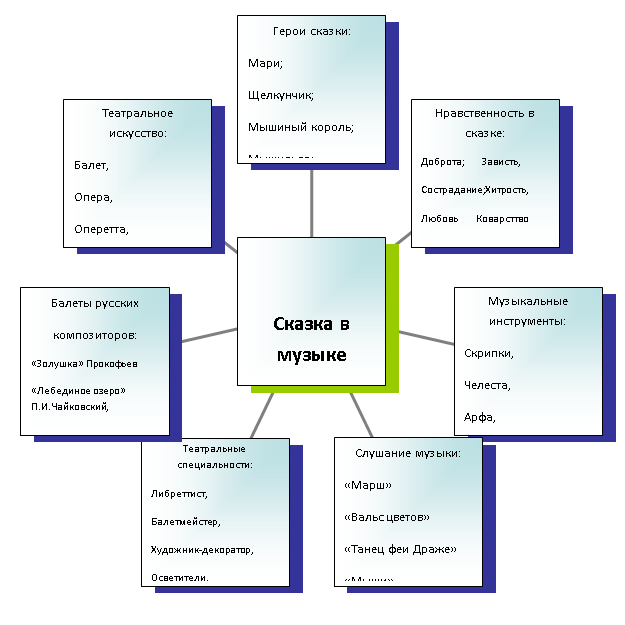 